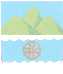 О награждении дипломом городской акции «Женщина года городского округа Октябрьск – 2019»В соответствии с Положением о городской акции «Женщина года городского округа Октябрьск – 2019», утвержденным постановлением Администрации городского округа Октябрьск Самарской области от 21.02.2019 № 161, руководствуясь Уставом городского округа Октябрьск Самарской области1. Наградить дипломами и ценными подарками следующих победителей городской акции «Женщина года городского округа Октябрьск – 2019»:в номинации «Женщина – МАТЬ»:– Акифьеву Любовь Сергеевну, опекуна;– Липатову Светлану Васильевну, секретаря руководителя Муниципального бюджетного учреждения городского округа Октябрьск Самарской области «Служба благоустройства, озеленения, содержания дорог и транспортного обслуживания»;в номинации «Деловая женщина»:– Романову Наталью Александровну, директора Муниципального казенного учреждения городского округа Октябрьск Самарской области «Централизованная бухгалтерия городского округа Октябрьск Самарской области»;в номинации «Женщина – общественный деятель»:– Антонову Любовь Фоминичну, члена Общественного совета при Администрации городского округа Октябрьск Самарской области;– Мещерякову Ольгу Николаевну, внештатного тренера команды девочек по волейболу при Государственном бюджетном общеобразовательном учреждении Самарской области средняя общеобразовательная школа №8 городского округа Октябрьск Самарской области;в номинации «Женщина – открытие года»:– Гусеву Елену Викторовну, председателя Товарищества собственников жилья «Рассвет»;– Чиндяеву Ольгу Анатольевну, старшую по дому № 10 по улице Ватутина;– Юрьеву Людмилу Петровну, старшую по дому № 28 по улице Гоголя;в номинации «Мой город – моя судьба»:– Клишину Раису Анатольевну, контролера Муниципального бюджетного учреждения городского округа Октябрьск Самарской области «Служба благоустройства, озеленения, содержания дорог и транспортного обслуживания;– Ковалеву Веру Анатольевну, волонтера организации «Волонтеры серебряного возраста»;в номинации «Женщина – специалист отрасли»:– Вершинину Татьяну Петровну, социального педагога Государственного казённого учреждения Самарской области «Комплексный центр социального обслуживания населения Западного округа», отделение г.о. Октябрьск;– Волкову Анну Сергеевну, оператора при дежурном по Железнодорожной станции Октябрьск Самарского центра организации работы железнодорожных станций;– Германову Екатерину Евгеньевну, воспитателя Государственного казённого учреждения Самарской области «Октябрьский социально-реабилитационный центр для несовершеннолетних»;– Глазкову Татьяну Александровну, специалиста по социальной работе Государственного казённого учреждения Самарской области «Комплексный центр социального обслуживания населения Западного округа», отделение г.о. Октябрьск;– Горбунову Анастасию Валериевну, специалиста по кадрам Государственного казённого общеобразовательного специального учебно-воспитательного учреждения города Октябрьска Самарской области;– Елисееву Ольгу Александровну, инспектора Государственного казённого учреждения Самарской области «Главное управление социальной защиты населения Западного округа» Управление по г.о. Октябрьск;– Коклюхину Лидию Николаевну, художественного руководителя Муниципального бюджетного учреждения «Дом культуры «Железнодорожник» городского округа Октябрьск Самарской области; – Коновалову Юлию Владимировну, заведующую сектором музейных экспозиций Муниципального бюджетного учреждения «Городской краеведческий музей» городского округа Октябрьск Самарской области;– Краснову Наталью Константиновну, воспитателя 1 категории структурного подразделения Государственного бюджетного общеобразовательного учреждения основная общеобразовательная школа № 5 городского округа Октябрьск Самарской области «Детский сад № 6»;– Краснову Светлану Владимировну, приемщика поездов Железнодорожной станции Октябрьск Самарского центра организации работы железнодорожных станций;– Кручинкину Ольгу Евсеевну, социального работника отдела по социальным вопросам по городскому округу Октябрьск Автономной некоммерческой организации «Центр социального обслуживания граждан пожилого возраста и инвалидов «Сызранский»;– Лепешкину Наталью Александровну, преподавателя изобразительных дисциплин Муниципального бюджетного учреждения дополнительного образования городского округа Октябрьск Самарской области «Детская школа искусств № 1»;– Митину Надежду Григорьевну, учителя начальных классов Государственного бюджетного общеобразовательного учреждения Самарской области средняя общеобразовательная школа  №9 «Центр образования» городского округа Октябрьск Самарской области;– Некрасову Наталию Александровну, воспитателя структурного подразделения Государственного бюджетного общеобразовательного учреждения Самарской области средняя общеобразовательная школа  №9 «Центр образования» городского округа Октябрьск Самарской области «Детский сад № 13»;– Нестерову Елену Александровну, главного бухгалтера Государственного бюджетного общеобразовательного учреждения Самарской области основная общеобразовательная школа № 2 городского округа Октябрьск Самарской области;– Пименову Людмилу Викторовну, музыкального руководителя структурного подразделения Государственного бюджетного общеобразовательного учреждения Самарской области средняя общеобразовательная школа  №8 городского округа Октябрьск Самарской области «Детский сад № 4»;– Пискунову Нину Ивановну, уборщицу Муниципального бюджетного учреждения городского округа Октябрьск Самарской области «Центр спортивных сооружений»;– Праслову Ольгу Константиновну, старшую медицинскую сестру терапевтического отделения Государственного бюджетного учреждения здравоохранения Самарской области «Октябрьская центральная городская больница»;– Просвирину Светлану Владимировну, сестру-хозяйку Государственного бюджетного учреждения Самарской области «Сызранский пансионат для ветеранов труда (дом-интернат для престарелых и инвалидов)».2. Настоящее распоряжение вступает в силу со дня его подписания и распространяет своё действие на правоотношения, возникшие с 05.03.2019 года.3. Опубликовать настоящее распоряжение в газете «Октябрьское время» и разместить его на официальном сайте Администрации городского округа Октябрьск в сети «Интернет».4. Контроль за исполнением настоящего распоряжения возложить на заместителя Главы городского округа – руководителя МКУ г.о. Октябрьск «Управление социального развития Администрации г.о. Октябрьск» В.В. Блюдину.Глава городского округа                                                                       А. В. Гожая                                                               Исп. Андриевская Ж.С.Тел.: 8(84646) 2-61-44